Trinity Academy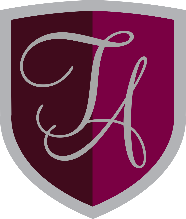 Person SpecificationCatering AssistantCATEGORYESSENTIALDESIRABLEHOW MEASUREDQUALIFICATIONS Relevant catering qualifications inc food hygieneBasic First AidApplication formEXPERIENCEPrevious catering rolesWorking in a school environmentWorking in a high quality, customer focused environmentInterview and application formSKILLS, KNOWLEDGE AND APTITUDE Knowledge of catering processesStrength, dexterity and co-ordination to use a range of catering equipmentRegular need to lift and carry items of moderate weightAttention to detailBasic knowledge of Health and Safety for the roleAble to take the initiative to identify and resolve problems, seeking advice and support from management when necessaryGood communication and interpersonal skillsInterview and application formMOTIVATIONExcellent work ethic, always wanting to do tasks to the best of their ability and to set a good example to othersWilling to be flexible in order that customer needs and expectations can be met and exceededSupportive of the academy’s ethos, mission and valuesEvidence of relevant learning beyond the workplace Interview and application form